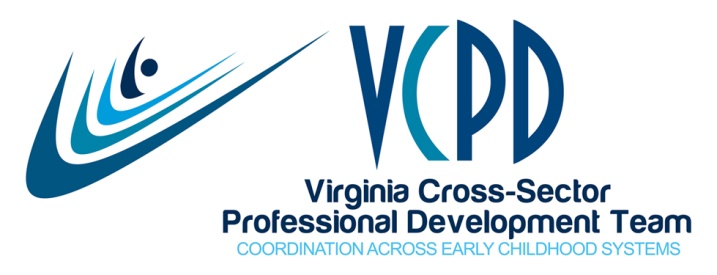 VCPD GoToWebinar February 9, 20162:30-3:45 pmMEETING SUMMARYPresent:   Jackie Robinson Brock, Deana Buck, Toni Cacace-Beshears, Selina Flores, Kathy Gillikin, Robin Grossman, Jaye Harvey, Dawn Hendricks, Cori Hill, Belinda Hooper, Kristen Ingram, Cindy Kern, Aleta Lawson, Ann L’hospital, Sharon Lindsay, Sue Mahmood, Kris Meyers, Leslie Moore, Mylinda Moore, Janet Owen, Susanne Rakes, Jodi Roberts, Angela Rouse, Novella Ruffin, Sharon Smith-Basey, Debi Stepien, Kym Pool, Kimberly Taylor, Mary Tobin, Sharon Veatch, Peggy Watkins, Sandy Wilberger, Lynn Wiley  General Assembly Activity	As of this date, the latest version of HB 46 calls for a School Readiness Committee, thanks to some great input from various stakeholders including members of VCPD. There was a good discussion with Delegate Greason, the administration, agency stakeholders, VECF, providers, and others about the need for an early childhood workforce focused bill versus a broader purpose.  The revised bill language adds some flexibility to the number of members and additional goals that the Committee may target, although the first task is centered on professional development for the workforce. The structure of the committee is largely focused on EC workforce stakeholders and is legislature and business-led, but has flexibility as needed. The Lt. Governor has agreed that when the Executive Order for the Commonwealth Council for Childhood Success expires in August that this Committee – if established – could take its place. This School Readiness Committee would provide a long-term structure for interagency leadership on early education. Since there is not a companion bill in the Senate, members of the Senate Education and Health committee will need to get up to speed on this issue.	HB 47 would provide grants to pilot Mixed Delivery Preschool models.  Funds were included in the Governor’s budget; however, this bill provides a little more structure. There have been no objections to this concept from stakeholders, although a few members of the Education Committee did vote against it so it will appear on the contested calendar. Budget amendments from Delegates Greason and Sickles and Senator Howell would double the total funding for the grants to increase the number of pilots.       	In addition to HB 46 and HB 47, there are child care safety bills still under consideration including fingerprint background checks for private schools and penalties for those not licensed when a child is seriously hurt or dies.  A bill requesting a JLARC study of early childhood education was tabled in the House but JLARC may still move forward with the study.  VCPD InitiativesVCPD Partnership Agreement 	Sandy Wilberger conveyed that we have a total of eight signatures on the VCPD Partnership Agreement. It is being sent through the mail for signatures. Karen Lange has it now and will mail it back to Sandy tomorrow.  Sandy will notify VCPD members via e-mail to expect it prior to mailing. Agency/Organization Descriptions on the VCPD Website	Jaye Harvey shared that the VCPD brochure has been revised, along with the organizational chart and the mission statement.  All are on the website under the “About” tab. Early Childhood Personnel Center (ECPC) Leadership Technical Assistance	Dawn Hendricks reported that some VCPD Governance members were on a call today to identify the next steps related to ECPC.  VCPD Governance is serving as the ECPC Leadership Team for Virginia.  Some VCPD Governance members will be attending the ECPC Leadership Institute in May in Connecticut, and ECPC will be helping with connections to potential presenters for the VCPD Higher Education Institute this fall.  Another task for the Leadership Team will be cross walking the DEC Recommended Practices with the Virginia Competencies for Early Childhood Professionals. Revisions of the original (2006) competencies including inclusive practices, medically fragile, and social/emotional competences have already been developed but not yet published.  Cori Hill noted that Part C also has updated their competencies to comport with the DEC Recommended Practices. Strategic Plan Development	Jaye shared that VCPD began a new strategic planning process in the fall with a VCPD Governance retreat.  A PATH was developed there.  VCPD members added to the PATH at a subsequent VCPD meeting.  Currently, a draft strategic plan is under review by Governance members.  At the March 8th VCPD meeting, everyone will review it in hopes that a final plan will be in place by April.  Jaye plans to send members an updated draft for review prior to the March meeting.  Quality Assurance (QA) Workgroup 	Kathy Gillikin announced that the QA Workgroup is meeting tomorrow at 2:00 pm via conference call.  They will consider a list of potential projects to prioritize including refining the trainers’ competencies, developing a checklist for selecting a PD provider, trainer and training approval documents and merging them with the IMPACT registry, and alignment and review of the career pathways.  New QA members are Sandy Slack and Kris Meyers.  Belinda Hooper is moving to the Higher Education Workgroup.  Stephanie Daniel is facilitating the QA group. Task: Let Kathy know if you would like to work with this exciting group on these new tasks.New VCPD Higher Education Workgroup	Jaye noted that a steering committee will meet on Feb. 17th. The group will work toward a fall HE Faculty Institute and two webinars annually.   Learn the Signs. Act EarlyDeana Buck described the Learn the Signs. Act Early. Project and resources.  See the attached PowerPoint presentation.AnnouncementsPlease welcome Kimberly Taylor who has joined the staff of Child Care Aware of Virginia as the Associate Executive Director.  Kimberly is a Richmond native, and has worked in the child care field for over 25 years.  Sharon Veatch is mentoring Kimberly over the next few months in preparation of her assuming the role of Executive Director on May 1, 2016. You may contact Kimberly at ktaylor@va.childcareaware.org. The Eastern Consortia Summit on January 27 in Hampton was terrific!  Topics included the IMPACT Registry with Donna Liberman; Successful Strategies for Interactive Online Learning with Dana Childress; VCPD update, Tips for Trainers, and legislative information from Jaye; and a networking lunch.Registration is open for the National Inclusion Conference, May 10-12, in Chapel Hill.A free Early Childhood Investigations Webinar by Jacqueline Jones: Bridging the Birth to 3rd Grade Workforce: Early Care and Education at the Crossroads of Transformation is Wednesday February 10 at 2:00. The webinar will be archived.The U.S. Departments of Education and Health and Human Services invite you to join them via Google Hangout for a discussion about inclusion in early childhood programs and why it matters to states, early childhood programs, families, and young children with and without disabilities.  Thursday, February 11th at 3:00 is the first National Inclusion Webinar.  Access the webinar at https://www.youtube.com/watch?v=ZxIBpcU9kxo&feature=youtu.be&utm_content=&utm_medium=email&utm_name=&utm_source=govdelivery&utm_term=     The second webinar, “Preschool Inclusion: What's the Evidence, What Gets in the Way, and What do High-Quality Programs Look Like?” is planned for Thursday February 18th at 3:00.  Sign up for the second webinar at https://unc.az1.qualtrics.com/SE/?SID=SV_bOTYadlytmCOwiVContinuous Improvement	Thank you, Deana, for your presentation and offer of assistance with procuring training resources. Upcoming VCPD MeetingsMarch 8 (Face-to-Face at the Tuckahoe Library in Henrico)April 12May 10June 14 (Face-to-Face)Upcoming VCPD ActivitiesVCPD 101 Presentation at VAECE:  March 17Central Consortia Summit:  April 29Northern Consortia Summit:  May 19 in ManassasPiedmont Consortia Summit (with Celebrating Teachers?):  May 21Western Consortia Summit:  May Date TBD in Wytheville